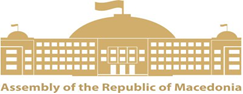 ОСМА КОНФЕРЕНЦИЈА ПАРЛАМЕНТАРНИХ ОДБОРА ЗА ЕВРОПСКЕ ИНТЕГРАЦИЈЕ/ПИТАЊА ЗЕМАЉА УЧЕСНИЦА У ПРОЦЕСУ СТАБИЛИЗАЦИЈЕ И ПРИДРУЖИВАЊА У ЈУГОИСТОЧНОЈ ЕВРОПИ24-25. новембра у СкопљуЗАЈЕДНИЧКА ИЗЈАВА Осма конференција парламентарних одбора за европске интеграције/питања земаља учесница у Процесу стабилизације и придруживања у југоисточној Европи је организована у Скопљу на иницијативу Скупштине Републике Македоније.На Конференцији су учествовали парламентарни одбори за европске интеграције/питања из Босне и Херцеговине, Црне Горе, Републике Македоније и Републике Србије.Чланови одбора за европске интеграције Велике народне скупштине Републике Турске и Парламента Косова* су учествовали на Конференцији као гости. У току редовне размене мишљења о питањима о Процесу стабилизације и придруживања, као и о процесу проширења Европске уније, учесници Осме конференције у Скопљу су:  Изразили општу сагласност у вези са oценама које су садржане у Стратешком документу "Стратегија проширења и главни изазови 2013-2014" Европске комисије и истакли политику проширења као дугорочног и стратешког концепта у Европи и региону која је дала позитивне резултате; поздравили отворену политику ЕУ упркос финансијској кризи у Унији. Ова политика и даље охрабрује остваривање постављених критеријума и стандарда за чланство у ЕУ у земаљама кандидатима и земаљама потенцијалним кандидатима; Поново се осврнули на значај остваривања копенхашких критеријума који су и даље основ процеса приступања и да њихово испуњење треба да остане једини императив. Подвукли су да билатерални спорови не треба да блокирају процес придруживања земаља у ЕУ и да треба да се решавају у конструктивном и добросуседском духу; Поздравили нов приступ институција ЕУ у погледу политике проширења за будући преговарачки оквир, где је приоритет дат питањима из области правосуђа и основних права, као и  правде и унутрашњих послова; Нагласили значај даљег развоја регионалне сарадње и добросуседских односа; нагласили потребу за развојем конструктивног приступа у односима са суседима и другим земљама које су део проширења, кроз развој билатералне и регионалне сарадње, у погледу свих питања која се односе интеграцију држава кандидата и држава потенцијалних кандидата. Изразили посвећеност блиској и континуираној сарадњи у оквиру Процеса југоисточне Европе за сарадњу (SEECP), Саветa за регионалну сарадњу (RCC), Централно-европског споразума о слободној трговини (CEFTA), Цетињског парламентарног форума (CPF), Централно европске иницијативе (CEI), Уговора о енергетској заједници (ECT) и Споразума о заједничком европском ваздушном простору; Подвукли могуће негативне импликације примене недавно усвојене Резолуције Европског парламента о суспензији безвизног режима због могућности примене  новоусвојеног механизма који ограничава слободно кретање грађана из земаља укључених у Процес стабилизације и придруживања у земље ЕУ. Нагласили су да ова мера није у складу са развојем европских интеграција ових земаља; Подржали нов концепт претпиступних фондова – ИПА 2 (2014-2020) који превазилази разлике између земаља у зависности од њиховог кандидатског статуса  који омогућава појединим земљама да имају приступ фондоваима, нарочито оним фондовима за друштвено-еконосмки развој. Имајући у виду да се европски фондови дeлимично користе у оквирима ИПА 1 (2007-2013). Истовремено, указали су на потребу бољег коришћења претприступних фондова ИПА 2 кроз јачање административних капацитета, побољшање програмирања и припреме пројеката, као и укљученост и сарадњу међу свим релеванстним чиниоцима. Подвукли да за бољи приступ и коришћење ових европских фондова, ЕУ треба да размотри и поједностави  административне процедуре, као и трошкове ИПА финансирања; Истакли да је у интересу свих држава у региону да предузму свеобухватне промене и реформе на националним, регионалном и глобалном нивоу, за превазилажење глобалне економске и финансијске кризе. Узимајући у обзир општу повезаност и међузависност, постоји потреба за општим а не индивидуалним решавањем економских, енергетских и климатских изазова уз  допринос свих земаља региона; Указале на потребу интензивније регионалне размене и инвестирања, повећање транспарентности, кретања робе, капитала, услуга и људи у региону, имајући у виду одредбе CEFTA и велики потенцијал који овај Споразум има за земље региона. Указале на чињеницу да недоследна примена одредби Споразума доводи до нежељених последица у трговниским односима између држава; Се обавезале на даљу либерализацију трговине пољопривредних производа и услуга, елиминацију непотребних техничких баријера у трговини, олакшавање трговине укључивањем транспарентних механизама и поједностављење трговинске процедуре у оквиру CEFTA, као и промовисање регионалне сарадње у следећим областима: политика конкуренције, права интелектуалне својине и јавних набавки у конкурентном привредном окружењу; Поздравили одлуку представника земаља учесница Процеса сарадње и придруживања (SEEPC) на 10. Конференцији председавајућих SEEPC за сагласност да Парламентарна димензија SEEPC постане Парламентарна скупштина SEECP као водећи парламентарни форум за размену искустава, дијалога и сарадње у областима за које постоји посебно интересовање од стране земаља у ЈИЕ и њихових грађана који ће деловати у синергији са регионалним и међународним партнерима; Честитали Републици Хрватској на приступању ЕУ 1. јула 2013. године и нагласиле да она представља успешан пример земље из региона која је успешно завршила неопходне ЕУ реформе. Пример Републике Хрватске представља мотив за све земље региона да буду посвећене испуњавању критеријума ЕУ; Изразили захвалност домаћину – Скупштини Републике Македоније на организацији 8. Конференције парламентарних одбора за европске интеграције/питања држава укључених у Процес стабилизације и придруживања у југоисточној Европи и на учешћу у раду Конференције; Државе учеснице Процеса стабилизације и придруживања су изразиле спремност за наставак заједничке сарадње и дале су пуну подршку следећој КОСАП конференцији којом ће председавати Скупштина Црне Горе. Скопље, 25. новембар 2013. године